РЕГИОНАЛЬНАЯ СЛУЖБАПО ТАРИФАМ И ЦЕНАМ КАМЧАТСКОГО КРАЯПРОЕКТ ПОСТАНОВЛЕНИЯ             г. Петропавловск-КамчатскийВ соответствии с Федеральным законом от 07.12.2011 № 416-ФЗ «О водоснабжении и водоотведении», постановлением Правительства Российской Федерации от 13.05.2013 № 406 «О государственном регулировании тарифов в сфере водоснабжения и водоотведения», приказом ФСТ России от 27.12.2013 № 1746-э «Об утверждении Методических указаний по расчету регулируемых тарифов в сфере водоснабжения и водоотведения», постановлением Правительства Камчатского края от 19.12.2008 № 424-П «Об утверждении Положения о Региональной службе по тарифам и ценам Камчатского края», протоколом Правления Региональной службы по тарифам и ценам Камчатского края от ХХ.10.2019 № ХХПОСТАНОВЛЯЮ:1. Внести в постановление Региональной службы по тарифам и ценам Камчатского края от 11.12.2018 № 336 «Об утверждении тарифов на питьевую воду (питьевое водоснабжение) УМП ОПХ «Заречное» потребителям в Раздольненском сельском поселении Елизовского муниципального района на 2019-2023 годы» следующие изменения:1) заменить в наименовании, по тексту постановления и в приложениях слова «УМП ОПХ «Заречное» словами «АО «Заречное»;2) пункты 3, 4, 5, 6, 7, 8, 9, 10 части 3 постановления изложить в следующей редакции: «3) с 01 января 2020 года по 30 июня 2020 года – 24,15 руб. за 1 куб. метр;4) с 01 июля 2020 года по 31 декабря 2020 года - 24,19 руб. за 1 куб. метр;5) с 01 января 2021 года по 30 июня 2021 года – 24,19 руб. за 1 куб. метр;6) с 01 июля 2021 года по 31 декабря 2021 года – 25,79 руб. за 1 куб. метр;7) с 01 января 2022 года по 30 июня 2022 года – 25,79 руб. за 1 куб. метр;8) с 01 июля 2022 года по 31 декабря 2022 года – 25,92 руб. за 1 куб. метр9) с 01 января 2023 года по 30 июня 2023 года – 25,92 руб. за 1 куб. метр;10) с 01 июля 2023 года по 31 декабря 2023 года - 27,60 руб. за 1 куб. метр.»3) раздел 2 приложения 1 к постановлению изложить в следующей редакции: «Раздел 2. Планируемый объем подачи питьевого водоснабжения »;4) раздел 3 приложения 1 к постановлению изложить в следующей редакции: «Раздел 3. Перечень плановых мероприятий по ремонту объектов централизованных систем водоснабжения»;5) раздел 4 приложения 1 к постановлению изложить в следующей редакции: «Раздел 4. Объем финансовых потребностей, необходимых для реализации производственной программы в сфере питьевого водоснабжения»;6) раздел 5 приложения 1 к постановлению изложить в следующей редакции: «Раздел 5. График реализации мероприятий производственной программы в сфере питьевого водоснабжения»;2. Настоящее постановление вступает в силу через десять дней после его официального опубликования и распространяется на правоотношения, возникшие с 10 июня 2019 года.Руководитель                                                                                   И.В. ЛагуткинаСОГЛАСОВАНО:Начальник отдела по регулированию тарифов в коммунальном комплексе Региональной службы по тарифам и ценам Камчатского края _________/О.А. Пригодская/     Консультантотдела по регулированию тарифов в коммунальном комплексе Региональной службы по тарифам и ценам Камчатского края __________/О.Ю. Раздьяконова/     Начальник организационно-правового отдела Региональной службы по тарифам и ценам Камчатского края  ______________/_________ /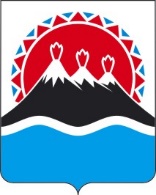 ХХ.10.2019№ХХО внесении изменений в постановление Региональной службы по тарифам и ценам Камчатского края от 11.12.2018 № 336 «Об утверждении тарифов на питьевую воду (питьевое водоснабжение) УМП ОПХ «Заречное» потребителям в Раздольненском сельском поселении Елизовского муниципального района на 2019-2023 годыN
п/пПоказатели 
производственной программыЕдиницы
измерения2019 год2020 год2021 год2022 год2023 год1234561. Объем реализации услуг, в том числе по потребителям:тыс. м3139,463135,238135,238135,238135,2381.1- населениютыс. м3-----1.2- бюджетным потребителямтыс. м3-----1.3- прочим потребителям        тыс. м384,50980,28480,28480,28480,2841.4- производственные нуждытыс. м354,95454,95454,95454,95454,954N  
п/пНаименование 
мероприятияСрок реализации мероприятийФинансовые
потребности 
на реализацию
мероприятий, 
тыс. руб.Ожидаемый эффектОжидаемый эффектN  
п/пНаименование 
мероприятияСрок реализации мероприятийФинансовые
потребности 
на реализацию
мероприятий, 
тыс. руб.наименование 
показателятыс. руб./%123456Мероприятия1. Текущий ремонт и техническое обслуживание объектов централизованных систем водоотведения либо объектов, входящих в состав таких систем2019 год846,81Обеспечение бесперебойной работы объектов вододоснабжения, качественного предоставления услуг 1. Текущий ремонт и техническое обслуживание объектов централизованных систем водоотведения либо объектов, входящих в состав таких систем2020 год869,36Обеспечение бесперебойной работы объектов вододоснабжения, качественного предоставления услуг 1. Текущий ремонт и техническое обслуживание объектов централизованных систем водоотведения либо объектов, входящих в состав таких систем2021 год895,09Обеспечение бесперебойной работы объектов вододоснабжения, качественного предоставления услуг 1. Текущий ремонт и техническое обслуживание объектов централизованных систем водоотведения либо объектов, входящих в состав таких систем2022 год921,59Обеспечение бесперебойной работы объектов вододоснабжения, качественного предоставления услуг 1. Текущий ремонт и техническое обслуживание объектов централизованных систем водоотведения либо объектов, входящих в состав таких систем2023 год948,87Обеспечение бесперебойной работы объектов вододоснабжения, качественного предоставления услуг Итого:4481,73N  
п/пПоказателиГодтыс. руб.12341.Необходимая валовая выручка20193185,542.Необходимая валовая выручка20203268,813.Необходимая валовая выручка20213379,964.Необходимая валовая выручка20223496,505.Необходимая валовая выручка20233618,86Nп/пНаименование мероприятияГодСрок выполнения мероприятий производственной программы (тыс. руб.)Срок выполнения мероприятий производственной программы (тыс. руб.)Срок выполнения мероприятий производственной программы (тыс. руб.)Срок выполнения мероприятий производственной программы (тыс. руб.)Nп/пНаименование мероприятияГод1 квартал2 квартал3 квартал4 квартал.12345671.Капитальный и текущий ремонт и техническое обслуживание объектов централизованных систем водоснабжения либо объектов, входящих в состав таких систем2019211,70211,70211,70211,711.Капитальный и текущий ремонт и техническое обслуживание объектов централизованных систем водоснабжения либо объектов, входящих в состав таких систем2020217,34217,34217,34217,341.Капитальный и текущий ремонт и техническое обслуживание объектов централизованных систем водоснабжения либо объектов, входящих в состав таких систем2021223,77223,77223,77223,781.Капитальный и текущий ремонт и техническое обслуживание объектов централизованных систем водоснабжения либо объектов, входящих в состав таких систем2022230,40230,40230,40230,391.Капитальный и текущий ремонт и техническое обслуживание объектов централизованных систем водоснабжения либо объектов, входящих в состав таких систем2023237,22237,22237,22237,21